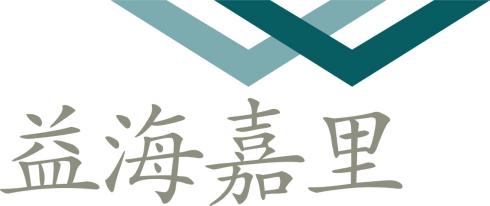 金龙鱼奖学金申请、评审表姓名：　　　　　　　　学校：                院系：　　　　　　　　年级：　　　　　　　　专业：　　　　　　　　学号：　　　　　　　　填制日期：　　　年　　月　　日     2021-2022学年金龙鱼奖学金申请表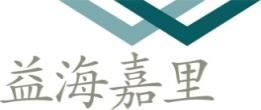 说明：证明材料请按填表顺序依次装订于申请表后，若无证明材料料将不予认定！(一) 申请人个人资料(一) 申请人个人资料(一) 申请人个人资料(一) 申请人个人资料(一) 申请人个人资料(一) 申请人个人资料(一) 申请人个人资料(一) 申请人个人资料(一) 申请人个人资料(一) 申请人个人资料(一) 申请人个人资料(一) 申请人个人资料(一) 申请人个人资料(一) 申请人个人资料中文姓名﹕中文姓名﹕中文姓名﹕中文姓名﹕性别﹕性别﹕性别﹕出生日期：出生日期：出生日期：出生日期：出生日期：（2吋免冠照片）（2吋免冠照片）身份证号﹕身份证号﹕身份证号﹕身份证号﹕身份证号﹕身份证号﹕身份证号﹕民族：民族：民族：民族：民族：（2吋免冠照片）（2吋免冠照片）籍贯：籍贯：籍贯：籍贯：政治面貌：政治面貌：政治面貌：年级：年级：年级：年级：年级：（2吋免冠照片）（2吋免冠照片）专业：专业：专业：专业：学生职务：学生职务：学生职务：电话：电话：电话：电话：电话：（2吋免冠照片）（2吋免冠照片）手机：手机：手机：手机：E-mail地址：E-mail地址：E-mail地址：E-mail地址：E-mail地址：E-mail地址：E-mail地址：E-mail地址：（2吋免冠照片）（2吋免冠照片）通讯地址：通讯地址：通讯地址：通讯地址：通讯地址：通讯地址：通讯地址：通讯地址：通讯地址：通讯地址：通讯地址：通讯地址：（2吋免冠照片）（2吋免冠照片）平均学分绩点/专业排名：平均学分绩点/专业排名：平均学分绩点/专业排名：平均学分绩点/专业排名：平均学分绩点/专业排名：平均学分绩点/专业排名：平均学分绩点/专业排名：综合测评/专业排名：综合测评/专业排名：综合测评/专业排名：综合测评/专业排名：综合测评/专业排名：综合测评/专业排名：综合测评/专业排名：其他需要说明情况：其他需要说明情况：其他需要说明情况：其他需要说明情况：其他需要说明情况：其他需要说明情况：其他需要说明情况：其他需要说明情况：其他需要说明情况：其他需要说明情况：其他需要说明情况：其他需要说明情况：其他需要说明情况：其他需要说明情况：（二）学习成绩（二）学习成绩（二）学习成绩（二）学习成绩（二）学习成绩（二）学习成绩（二）学习成绩（二）学习成绩（二）学习成绩（二）学习成绩（二）学习成绩（二）学习成绩（二）学习成绩（二）学习成绩课程名称课程名称成绩成绩成绩成绩课程名称课程名称课程名称课程名称成绩成绩成绩成绩其他需要说明情况：其他需要说明情况：其他需要说明情况：其他需要说明情况：其他需要说明情况：其他需要说明情况：其他需要说明情况：其他需要说明情况：其他需要说明情况：其他需要说明情况：其他需要说明情况：其他需要说明情况：其他需要说明情况：其他需要说明情况：（三）科技与学术活动（含论文/论著、学术竞赛、科研项目、专利等）（三）科技与学术活动（含论文/论著、学术竞赛、科研项目、专利等）（三）科技与学术活动（含论文/论著、学术竞赛、科研项目、专利等）（三）科技与学术活动（含论文/论著、学术竞赛、科研项目、专利等）（三）科技与学术活动（含论文/论著、学术竞赛、科研项目、专利等）（三）科技与学术活动（含论文/论著、学术竞赛、科研项目、专利等）（三）科技与学术活动（含论文/论著、学术竞赛、科研项目、专利等）（三）科技与学术活动（含论文/论著、学术竞赛、科研项目、专利等）（三）科技与学术活动（含论文/论著、学术竞赛、科研项目、专利等）（三）科技与学术活动（含论文/论著、学术竞赛、科研项目、专利等）（三）科技与学术活动（含论文/论著、学术竞赛、科研项目、专利等）（三）科技与学术活动（含论文/论著、学术竞赛、科研项目、专利等）（三）科技与学术活动（含论文/论著、学术竞赛、科研项目、专利等）（三）科技与学术活动（含论文/论著、学术竞赛、科研项目、专利等）注:“名称”栏目填写项目全称，例如：大学生创新创业训练计划项目（手持光谱分析仪）。“级别”栏目包括国际级、国家级、省部级、校级；“获奖层次”栏目包括第一层次、第二层次、第三层次、第四层次。例：某竞赛奖项设置为特等奖、一等奖、二等奖，则分别对应第一层次、第二层次、第三层次；“参与人员”栏目须按顺序填写全部人员姓名；“第几参与人”栏目须按获奖证书排名填写；三大索引收录的论文需附学校图书馆检索证明原件；请按照级别高低依次填写；“简要介绍”栏目，科研项目请注明项目开展时间周期，如有获奖请填写获奖情况；学术竞赛请填写主办单位全称；发表论文，请按“刊物名称，年份，卷（期）：页码”格式填写，如为出版物，请填写出版社名称和出版时间；专利请填写专利号。注:“名称”栏目填写项目全称，例如：大学生创新创业训练计划项目（手持光谱分析仪）。“级别”栏目包括国际级、国家级、省部级、校级；“获奖层次”栏目包括第一层次、第二层次、第三层次、第四层次。例：某竞赛奖项设置为特等奖、一等奖、二等奖，则分别对应第一层次、第二层次、第三层次；“参与人员”栏目须按顺序填写全部人员姓名；“第几参与人”栏目须按获奖证书排名填写；三大索引收录的论文需附学校图书馆检索证明原件；请按照级别高低依次填写；“简要介绍”栏目，科研项目请注明项目开展时间周期，如有获奖请填写获奖情况；学术竞赛请填写主办单位全称；发表论文，请按“刊物名称，年份，卷（期）：页码”格式填写，如为出版物，请填写出版社名称和出版时间；专利请填写专利号。注:“名称”栏目填写项目全称，例如：大学生创新创业训练计划项目（手持光谱分析仪）。“级别”栏目包括国际级、国家级、省部级、校级；“获奖层次”栏目包括第一层次、第二层次、第三层次、第四层次。例：某竞赛奖项设置为特等奖、一等奖、二等奖，则分别对应第一层次、第二层次、第三层次；“参与人员”栏目须按顺序填写全部人员姓名；“第几参与人”栏目须按获奖证书排名填写；三大索引收录的论文需附学校图书馆检索证明原件；请按照级别高低依次填写；“简要介绍”栏目，科研项目请注明项目开展时间周期，如有获奖请填写获奖情况；学术竞赛请填写主办单位全称；发表论文，请按“刊物名称，年份，卷（期）：页码”格式填写，如为出版物，请填写出版社名称和出版时间；专利请填写专利号。注:“名称”栏目填写项目全称，例如：大学生创新创业训练计划项目（手持光谱分析仪）。“级别”栏目包括国际级、国家级、省部级、校级；“获奖层次”栏目包括第一层次、第二层次、第三层次、第四层次。例：某竞赛奖项设置为特等奖、一等奖、二等奖，则分别对应第一层次、第二层次、第三层次；“参与人员”栏目须按顺序填写全部人员姓名；“第几参与人”栏目须按获奖证书排名填写；三大索引收录的论文需附学校图书馆检索证明原件；请按照级别高低依次填写；“简要介绍”栏目，科研项目请注明项目开展时间周期，如有获奖请填写获奖情况；学术竞赛请填写主办单位全称；发表论文，请按“刊物名称，年份，卷（期）：页码”格式填写，如为出版物，请填写出版社名称和出版时间；专利请填写专利号。注:“名称”栏目填写项目全称，例如：大学生创新创业训练计划项目（手持光谱分析仪）。“级别”栏目包括国际级、国家级、省部级、校级；“获奖层次”栏目包括第一层次、第二层次、第三层次、第四层次。例：某竞赛奖项设置为特等奖、一等奖、二等奖，则分别对应第一层次、第二层次、第三层次；“参与人员”栏目须按顺序填写全部人员姓名；“第几参与人”栏目须按获奖证书排名填写；三大索引收录的论文需附学校图书馆检索证明原件；请按照级别高低依次填写；“简要介绍”栏目，科研项目请注明项目开展时间周期，如有获奖请填写获奖情况；学术竞赛请填写主办单位全称；发表论文，请按“刊物名称，年份，卷（期）：页码”格式填写，如为出版物，请填写出版社名称和出版时间；专利请填写专利号。注:“名称”栏目填写项目全称，例如：大学生创新创业训练计划项目（手持光谱分析仪）。“级别”栏目包括国际级、国家级、省部级、校级；“获奖层次”栏目包括第一层次、第二层次、第三层次、第四层次。例：某竞赛奖项设置为特等奖、一等奖、二等奖，则分别对应第一层次、第二层次、第三层次；“参与人员”栏目须按顺序填写全部人员姓名；“第几参与人”栏目须按获奖证书排名填写；三大索引收录的论文需附学校图书馆检索证明原件；请按照级别高低依次填写；“简要介绍”栏目，科研项目请注明项目开展时间周期，如有获奖请填写获奖情况；学术竞赛请填写主办单位全称；发表论文，请按“刊物名称，年份，卷（期）：页码”格式填写，如为出版物，请填写出版社名称和出版时间；专利请填写专利号。注:“名称”栏目填写项目全称，例如：大学生创新创业训练计划项目（手持光谱分析仪）。“级别”栏目包括国际级、国家级、省部级、校级；“获奖层次”栏目包括第一层次、第二层次、第三层次、第四层次。例：某竞赛奖项设置为特等奖、一等奖、二等奖，则分别对应第一层次、第二层次、第三层次；“参与人员”栏目须按顺序填写全部人员姓名；“第几参与人”栏目须按获奖证书排名填写；三大索引收录的论文需附学校图书馆检索证明原件；请按照级别高低依次填写；“简要介绍”栏目，科研项目请注明项目开展时间周期，如有获奖请填写获奖情况；学术竞赛请填写主办单位全称；发表论文，请按“刊物名称，年份，卷（期）：页码”格式填写，如为出版物，请填写出版社名称和出版时间；专利请填写专利号。注:“名称”栏目填写项目全称，例如：大学生创新创业训练计划项目（手持光谱分析仪）。“级别”栏目包括国际级、国家级、省部级、校级；“获奖层次”栏目包括第一层次、第二层次、第三层次、第四层次。例：某竞赛奖项设置为特等奖、一等奖、二等奖，则分别对应第一层次、第二层次、第三层次；“参与人员”栏目须按顺序填写全部人员姓名；“第几参与人”栏目须按获奖证书排名填写；三大索引收录的论文需附学校图书馆检索证明原件；请按照级别高低依次填写；“简要介绍”栏目，科研项目请注明项目开展时间周期，如有获奖请填写获奖情况；学术竞赛请填写主办单位全称；发表论文，请按“刊物名称，年份，卷（期）：页码”格式填写，如为出版物，请填写出版社名称和出版时间；专利请填写专利号。注:“名称”栏目填写项目全称，例如：大学生创新创业训练计划项目（手持光谱分析仪）。“级别”栏目包括国际级、国家级、省部级、校级；“获奖层次”栏目包括第一层次、第二层次、第三层次、第四层次。例：某竞赛奖项设置为特等奖、一等奖、二等奖，则分别对应第一层次、第二层次、第三层次；“参与人员”栏目须按顺序填写全部人员姓名；“第几参与人”栏目须按获奖证书排名填写；三大索引收录的论文需附学校图书馆检索证明原件；请按照级别高低依次填写；“简要介绍”栏目，科研项目请注明项目开展时间周期，如有获奖请填写获奖情况；学术竞赛请填写主办单位全称；发表论文，请按“刊物名称，年份，卷（期）：页码”格式填写，如为出版物，请填写出版社名称和出版时间；专利请填写专利号。注:“名称”栏目填写项目全称，例如：大学生创新创业训练计划项目（手持光谱分析仪）。“级别”栏目包括国际级、国家级、省部级、校级；“获奖层次”栏目包括第一层次、第二层次、第三层次、第四层次。例：某竞赛奖项设置为特等奖、一等奖、二等奖，则分别对应第一层次、第二层次、第三层次；“参与人员”栏目须按顺序填写全部人员姓名；“第几参与人”栏目须按获奖证书排名填写；三大索引收录的论文需附学校图书馆检索证明原件；请按照级别高低依次填写；“简要介绍”栏目，科研项目请注明项目开展时间周期，如有获奖请填写获奖情况；学术竞赛请填写主办单位全称；发表论文，请按“刊物名称，年份，卷（期）：页码”格式填写，如为出版物，请填写出版社名称和出版时间；专利请填写专利号。注:“名称”栏目填写项目全称，例如：大学生创新创业训练计划项目（手持光谱分析仪）。“级别”栏目包括国际级、国家级、省部级、校级；“获奖层次”栏目包括第一层次、第二层次、第三层次、第四层次。例：某竞赛奖项设置为特等奖、一等奖、二等奖，则分别对应第一层次、第二层次、第三层次；“参与人员”栏目须按顺序填写全部人员姓名；“第几参与人”栏目须按获奖证书排名填写；三大索引收录的论文需附学校图书馆检索证明原件；请按照级别高低依次填写；“简要介绍”栏目，科研项目请注明项目开展时间周期，如有获奖请填写获奖情况；学术竞赛请填写主办单位全称；发表论文，请按“刊物名称，年份，卷（期）：页码”格式填写，如为出版物，请填写出版社名称和出版时间；专利请填写专利号。注:“名称”栏目填写项目全称，例如：大学生创新创业训练计划项目（手持光谱分析仪）。“级别”栏目包括国际级、国家级、省部级、校级；“获奖层次”栏目包括第一层次、第二层次、第三层次、第四层次。例：某竞赛奖项设置为特等奖、一等奖、二等奖，则分别对应第一层次、第二层次、第三层次；“参与人员”栏目须按顺序填写全部人员姓名；“第几参与人”栏目须按获奖证书排名填写；三大索引收录的论文需附学校图书馆检索证明原件；请按照级别高低依次填写；“简要介绍”栏目，科研项目请注明项目开展时间周期，如有获奖请填写获奖情况；学术竞赛请填写主办单位全称；发表论文，请按“刊物名称，年份，卷（期）：页码”格式填写，如为出版物，请填写出版社名称和出版时间；专利请填写专利号。注:“名称”栏目填写项目全称，例如：大学生创新创业训练计划项目（手持光谱分析仪）。“级别”栏目包括国际级、国家级、省部级、校级；“获奖层次”栏目包括第一层次、第二层次、第三层次、第四层次。例：某竞赛奖项设置为特等奖、一等奖、二等奖，则分别对应第一层次、第二层次、第三层次；“参与人员”栏目须按顺序填写全部人员姓名；“第几参与人”栏目须按获奖证书排名填写；三大索引收录的论文需附学校图书馆检索证明原件；请按照级别高低依次填写；“简要介绍”栏目，科研项目请注明项目开展时间周期，如有获奖请填写获奖情况；学术竞赛请填写主办单位全称；发表论文，请按“刊物名称，年份，卷（期）：页码”格式填写，如为出版物，请填写出版社名称和出版时间；专利请填写专利号。注:“名称”栏目填写项目全称，例如：大学生创新创业训练计划项目（手持光谱分析仪）。“级别”栏目包括国际级、国家级、省部级、校级；“获奖层次”栏目包括第一层次、第二层次、第三层次、第四层次。例：某竞赛奖项设置为特等奖、一等奖、二等奖，则分别对应第一层次、第二层次、第三层次；“参与人员”栏目须按顺序填写全部人员姓名；“第几参与人”栏目须按获奖证书排名填写；三大索引收录的论文需附学校图书馆检索证明原件；请按照级别高低依次填写；“简要介绍”栏目，科研项目请注明项目开展时间周期，如有获奖请填写获奖情况；学术竞赛请填写主办单位全称；发表论文，请按“刊物名称，年份，卷（期）：页码”格式填写，如为出版物，请填写出版社名称和出版时间；专利请填写专利号。名称级别级别获奖层次获奖层次参与人员参与人员参与人员第几参与人日期日期日期日期简要介绍其他需要说明情况：其他需要说明情况：其他需要说明情况：其他需要说明情况：其他需要说明情况：其他需要说明情况：其他需要说明情况：其他需要说明情况：其他需要说明情况：其他需要说明情况：其他需要说明情况：其他需要说明情况：其他需要说明情况：其他需要说明情况：（四）其他奖励或荣誉（包括获奖学金、荣誉称号、社会活动荣誉、见义勇为等）（四）其他奖励或荣誉（包括获奖学金、荣誉称号、社会活动荣誉、见义勇为等）（四）其他奖励或荣誉（包括获奖学金、荣誉称号、社会活动荣誉、见义勇为等）（四）其他奖励或荣誉（包括获奖学金、荣誉称号、社会活动荣誉、见义勇为等）（四）其他奖励或荣誉（包括获奖学金、荣誉称号、社会活动荣誉、见义勇为等）（四）其他奖励或荣誉（包括获奖学金、荣誉称号、社会活动荣誉、见义勇为等）（四）其他奖励或荣誉（包括获奖学金、荣誉称号、社会活动荣誉、见义勇为等）（四）其他奖励或荣誉（包括获奖学金、荣誉称号、社会活动荣誉、见义勇为等）（四）其他奖励或荣誉（包括获奖学金、荣誉称号、社会活动荣誉、见义勇为等）（四）其他奖励或荣誉（包括获奖学金、荣誉称号、社会活动荣誉、见义勇为等）（四）其他奖励或荣誉（包括获奖学金、荣誉称号、社会活动荣誉、见义勇为等）（四）其他奖励或荣誉（包括获奖学金、荣誉称号、社会活动荣誉、见义勇为等）（四）其他奖励或荣誉（包括获奖学金、荣誉称号、社会活动荣誉、见义勇为等）（四）其他奖励或荣誉（包括获奖学金、荣誉称号、社会活动荣誉、见义勇为等）名称名称级别级别级别级别日期日期日期日期日期简要介绍简要介绍简要介绍其他需要说明情况：其他需要说明情况：其他需要说明情况：其他需要说明情况：其他需要说明情况：其他需要说明情况：其他需要说明情况：其他需要说明情况：其他需要说明情况：其他需要说明情况：其他需要说明情况：其他需要说明情况：其他需要说明情况：其他需要说明情况：(五) 校内职务/主要社会活动情况（包括学校内部组织参与、任职、活动表现，也包括各种社会组织活动的参与及表现，又包括参加的社会公益活动情况，如义工组织的活动、义务献血等）(五) 校内职务/主要社会活动情况（包括学校内部组织参与、任职、活动表现，也包括各种社会组织活动的参与及表现，又包括参加的社会公益活动情况，如义工组织的活动、义务献血等）(五) 校内职务/主要社会活动情况（包括学校内部组织参与、任职、活动表现，也包括各种社会组织活动的参与及表现，又包括参加的社会公益活动情况，如义工组织的活动、义务献血等）(五) 校内职务/主要社会活动情况（包括学校内部组织参与、任职、活动表现，也包括各种社会组织活动的参与及表现，又包括参加的社会公益活动情况，如义工组织的活动、义务献血等）(五) 校内职务/主要社会活动情况（包括学校内部组织参与、任职、活动表现，也包括各种社会组织活动的参与及表现，又包括参加的社会公益活动情况，如义工组织的活动、义务献血等）(五) 校内职务/主要社会活动情况（包括学校内部组织参与、任职、活动表现，也包括各种社会组织活动的参与及表现，又包括参加的社会公益活动情况，如义工组织的活动、义务献血等）(五) 校内职务/主要社会活动情况（包括学校内部组织参与、任职、活动表现，也包括各种社会组织活动的参与及表现，又包括参加的社会公益活动情况，如义工组织的活动、义务献血等）(五) 校内职务/主要社会活动情况（包括学校内部组织参与、任职、活动表现，也包括各种社会组织活动的参与及表现，又包括参加的社会公益活动情况，如义工组织的活动、义务献血等）(五) 校内职务/主要社会活动情况（包括学校内部组织参与、任职、活动表现，也包括各种社会组织活动的参与及表现，又包括参加的社会公益活动情况，如义工组织的活动、义务献血等）(五) 校内职务/主要社会活动情况（包括学校内部组织参与、任职、活动表现，也包括各种社会组织活动的参与及表现，又包括参加的社会公益活动情况，如义工组织的活动、义务献血等）(五) 校内职务/主要社会活动情况（包括学校内部组织参与、任职、活动表现，也包括各种社会组织活动的参与及表现，又包括参加的社会公益活动情况，如义工组织的活动、义务献血等）(五) 校内职务/主要社会活动情况（包括学校内部组织参与、任职、活动表现，也包括各种社会组织活动的参与及表现，又包括参加的社会公益活动情况，如义工组织的活动、义务献血等）(五) 校内职务/主要社会活动情况（包括学校内部组织参与、任职、活动表现，也包括各种社会组织活动的参与及表现，又包括参加的社会公益活动情况，如义工组织的活动、义务献血等）(五) 校内职务/主要社会活动情况（包括学校内部组织参与、任职、活动表现，也包括各种社会组织活动的参与及表现，又包括参加的社会公益活动情况，如义工组织的活动、义务献血等）时间时间组织或活动名称组织或活动名称组织或活动名称组织或活动名称组织或活动名称职务职务职务职务主要成就或表现主要成就或表现主要成就或表现其他需要说明情况：其他需要说明情况：其他需要说明情况：其他需要说明情况：其他需要说明情况：其他需要说明情况：其他需要说明情况：其他需要说明情况：其他需要说明情况：其他需要说明情况：其他需要说明情况：其他需要说明情况：其他需要说明情况：其他需要说明情况：（六）符合申报条件及理由（六）符合申报条件及理由（六）符合申报条件及理由（六）符合申报条件及理由（六）符合申报条件及理由（六）符合申报条件及理由（六）符合申报条件及理由（六）符合申报条件及理由（六）符合申报条件及理由（六）符合申报条件及理由（六）符合申报条件及理由（六）符合申报条件及理由（六）符合申报条件及理由（六）符合申报条件及理由（申请理由）本人在此声明此申请表上所述内容及所提交之文件均为真实无讹，如发现所提供资料存在虚假伪造情形，愿意接受撤销荣誉和追回奖学金的处罚。申请人（签字）：　　　　　　　　　　　　　　　　　　　　　　　年　　　月　　　日（申请理由）本人在此声明此申请表上所述内容及所提交之文件均为真实无讹，如发现所提供资料存在虚假伪造情形，愿意接受撤销荣誉和追回奖学金的处罚。申请人（签字）：　　　　　　　　　　　　　　　　　　　　　　　年　　　月　　　日（申请理由）本人在此声明此申请表上所述内容及所提交之文件均为真实无讹，如发现所提供资料存在虚假伪造情形，愿意接受撤销荣誉和追回奖学金的处罚。申请人（签字）：　　　　　　　　　　　　　　　　　　　　　　　年　　　月　　　日（申请理由）本人在此声明此申请表上所述内容及所提交之文件均为真实无讹，如发现所提供资料存在虚假伪造情形，愿意接受撤销荣誉和追回奖学金的处罚。申请人（签字）：　　　　　　　　　　　　　　　　　　　　　　　年　　　月　　　日（申请理由）本人在此声明此申请表上所述内容及所提交之文件均为真实无讹，如发现所提供资料存在虚假伪造情形，愿意接受撤销荣誉和追回奖学金的处罚。申请人（签字）：　　　　　　　　　　　　　　　　　　　　　　　年　　　月　　　日（申请理由）本人在此声明此申请表上所述内容及所提交之文件均为真实无讹，如发现所提供资料存在虚假伪造情形，愿意接受撤销荣誉和追回奖学金的处罚。申请人（签字）：　　　　　　　　　　　　　　　　　　　　　　　年　　　月　　　日（申请理由）本人在此声明此申请表上所述内容及所提交之文件均为真实无讹，如发现所提供资料存在虚假伪造情形，愿意接受撤销荣誉和追回奖学金的处罚。申请人（签字）：　　　　　　　　　　　　　　　　　　　　　　　年　　　月　　　日（申请理由）本人在此声明此申请表上所述内容及所提交之文件均为真实无讹，如发现所提供资料存在虚假伪造情形，愿意接受撤销荣誉和追回奖学金的处罚。申请人（签字）：　　　　　　　　　　　　　　　　　　　　　　　年　　　月　　　日（申请理由）本人在此声明此申请表上所述内容及所提交之文件均为真实无讹，如发现所提供资料存在虚假伪造情形，愿意接受撤销荣誉和追回奖学金的处罚。申请人（签字）：　　　　　　　　　　　　　　　　　　　　　　　年　　　月　　　日（申请理由）本人在此声明此申请表上所述内容及所提交之文件均为真实无讹，如发现所提供资料存在虚假伪造情形，愿意接受撤销荣誉和追回奖学金的处罚。申请人（签字）：　　　　　　　　　　　　　　　　　　　　　　　年　　　月　　　日（申请理由）本人在此声明此申请表上所述内容及所提交之文件均为真实无讹，如发现所提供资料存在虚假伪造情形，愿意接受撤销荣誉和追回奖学金的处罚。申请人（签字）：　　　　　　　　　　　　　　　　　　　　　　　年　　　月　　　日（申请理由）本人在此声明此申请表上所述内容及所提交之文件均为真实无讹，如发现所提供资料存在虚假伪造情形，愿意接受撤销荣誉和追回奖学金的处罚。申请人（签字）：　　　　　　　　　　　　　　　　　　　　　　　年　　　月　　　日（申请理由）本人在此声明此申请表上所述内容及所提交之文件均为真实无讹，如发现所提供资料存在虚假伪造情形，愿意接受撤销荣誉和追回奖学金的处罚。申请人（签字）：　　　　　　　　　　　　　　　　　　　　　　　年　　　月　　　日（申请理由）本人在此声明此申请表上所述内容及所提交之文件均为真实无讹，如发现所提供资料存在虚假伪造情形，愿意接受撤销荣誉和追回奖学金的处罚。申请人（签字）：　　　　　　　　　　　　　　　　　　　　　　　年　　　月　　　日（七）班主任意见：（七）班主任意见：（七）班主任意见：（七）班主任意见：（七）班主任意见：（七）班主任意见：（七）班主任意见：（七）班主任意见：（七）班主任意见：（七）班主任意见：（七）班主任意见：（七）班主任意见：（七）班主任意见：（七）班主任意见：班主任（签字） ：                             　　　　　　　　　　年　　月　　日班主任（签字） ：                             　　　　　　　　　　年　　月　　日班主任（签字） ：                             　　　　　　　　　　年　　月　　日班主任（签字） ：                             　　　　　　　　　　年　　月　　日班主任（签字） ：                             　　　　　　　　　　年　　月　　日班主任（签字） ：                             　　　　　　　　　　年　　月　　日班主任（签字） ：                             　　　　　　　　　　年　　月　　日班主任（签字） ：                             　　　　　　　　　　年　　月　　日班主任（签字） ：                             　　　　　　　　　　年　　月　　日班主任（签字） ：                             　　　　　　　　　　年　　月　　日班主任（签字） ：                             　　　　　　　　　　年　　月　　日班主任（签字） ：                             　　　　　　　　　　年　　月　　日班主任（签字） ：                             　　　　　　　　　　年　　月　　日班主任（签字） ：                             　　　　　　　　　　年　　月　　日（八）学院意见：（八）学院意见：（八）学院意见：（八）学院意见：（八）学院意见：（八）学院意见：（八）学院意见：（八）学院意见：（八）学院意见：（八）学院意见：（八）学院意见：（八）学院意见：（八）学院意见：（八）学院意见：　  负责人签字（盖章）　　　　　　　　  　　　　　　　　　　　　　　　年　　月　　日　  负责人签字（盖章）　　　　　　　　  　　　　　　　　　　　　　　　年　　月　　日　  负责人签字（盖章）　　　　　　　　  　　　　　　　　　　　　　　　年　　月　　日　  负责人签字（盖章）　　　　　　　　  　　　　　　　　　　　　　　　年　　月　　日　  负责人签字（盖章）　　　　　　　　  　　　　　　　　　　　　　　　年　　月　　日　  负责人签字（盖章）　　　　　　　　  　　　　　　　　　　　　　　　年　　月　　日　  负责人签字（盖章）　　　　　　　　  　　　　　　　　　　　　　　　年　　月　　日　  负责人签字（盖章）　　　　　　　　  　　　　　　　　　　　　　　　年　　月　　日　  负责人签字（盖章）　　　　　　　　  　　　　　　　　　　　　　　　年　　月　　日　  负责人签字（盖章）　　　　　　　　  　　　　　　　　　　　　　　　年　　月　　日　  负责人签字（盖章）　　　　　　　　  　　　　　　　　　　　　　　　年　　月　　日　  负责人签字（盖章）　　　　　　　　  　　　　　　　　　　　　　　　年　　月　　日　  负责人签字（盖章）　　　　　　　　  　　　　　　　　　　　　　　　年　　月　　日　  负责人签字（盖章）　　　　　　　　  　　　　　　　　　　　　　　　年　　月　　日（九）暨南大学教育发展基金会意见：（九）暨南大学教育发展基金会意见：（九）暨南大学教育发展基金会意见：（九）暨南大学教育发展基金会意见：（九）暨南大学教育发展基金会意见：（九）暨南大学教育发展基金会意见：（九）暨南大学教育发展基金会意见：（九）暨南大学教育发展基金会意见：（九）暨南大学教育发展基金会意见：（九）暨南大学教育发展基金会意见：（九）暨南大学教育发展基金会意见：（九）暨南大学教育发展基金会意见：（九）暨南大学教育发展基金会意见：（九）暨南大学教育发展基金会意见：负责人签字（盖章）　　　　　　　　　　　　　　　　　　　　　　　　　年　　月　　日负责人签字（盖章）　　　　　　　　　　　　　　　　　　　　　　　　　年　　月　　日负责人签字（盖章）　　　　　　　　　　　　　　　　　　　　　　　　　年　　月　　日负责人签字（盖章）　　　　　　　　　　　　　　　　　　　　　　　　　年　　月　　日负责人签字（盖章）　　　　　　　　　　　　　　　　　　　　　　　　　年　　月　　日负责人签字（盖章）　　　　　　　　　　　　　　　　　　　　　　　　　年　　月　　日负责人签字（盖章）　　　　　　　　　　　　　　　　　　　　　　　　　年　　月　　日负责人签字（盖章）　　　　　　　　　　　　　　　　　　　　　　　　　年　　月　　日负责人签字（盖章）　　　　　　　　　　　　　　　　　　　　　　　　　年　　月　　日负责人签字（盖章）　　　　　　　　　　　　　　　　　　　　　　　　　年　　月　　日负责人签字（盖章）　　　　　　　　　　　　　　　　　　　　　　　　　年　　月　　日负责人签字（盖章）　　　　　　　　　　　　　　　　　　　　　　　　　年　　月　　日负责人签字（盖章）　　　　　　　　　　　　　　　　　　　　　　　　　年　　月　　日负责人签字（盖章）　　　　　　　　　　　　　　　　　　　　　　　　　年　　月　　日